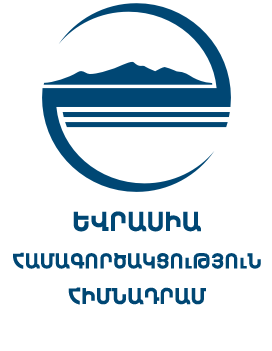 Հայաստանի և Թուրքիայի տարածքում համատեղ ավտոբուսային շրջագայություն Հայաստանի և Թուրքիայի լրագրողների և բլոգերների համարԴԻՄՈՒՄ-ՀԱՅՏ Ազգանուն, անուն, հայրանուն  ______________________________ __Ծննդյան օր/ամիս/տարի	  ________________________________Աշխ. հեռախոսահամարը	  ________________________________Բջջ. հեռախոսահամարը	________________________________Էլ. փոստի հասցեն               	 ___________________________________Աշխատանքային գործունեությունԼեզուների իմացությունըհայերենանգլերենթուրքերենայլՀայաստան–Թուրքիա հարաբերությունների թեմայով նախկինում հրապարակված նյութերըՈրտեղի՞ց եք տեղեկացել ավտոբուսային շրջագայությանը մասնակցելու հնարավորության մասին։ էլ-փոստային ցանկի միջոցով ԵՀՀ կայքէջիցծրագրի կայքէջիցընկերներից/գործընկերներիցայլ տեղից (նշել)_______________________Խնդրում եմ, հակիրճ պատասխանեք հետևյալ երկու հարցերին (կարող եք բաց թողնել դրանք, եթե չեք ցանականում պատասխանել): Ինչո՞վ է պայմանավորված լրագրողների համար նախատեսված ավտոբուսային շրջագայությանը մասնակցելու Ձեր հետաքրքրվածությունը։ ________________________________________________________________________________________________________________________________________________________________________________Ի՞նչ ակնկալիքներ ունեք լրագրողների համար նախատեսված ավտոբուսային շրջագայությունից։  ________________________________________________________________________________________________________________________________________________________________________________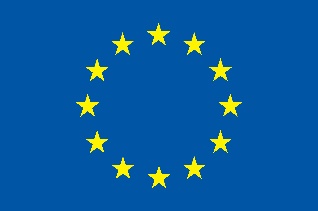 Մեդիա ավտոբուսային շրջագայությունը իրականացվում է «Աջակցություն Հայաստան–Թուրքիա կարգավորման գործընթացին» ծրագրի շրջանակում Եվրոպական միության ֆինանսական աջակցությամբ։ www.armenia-turkey.net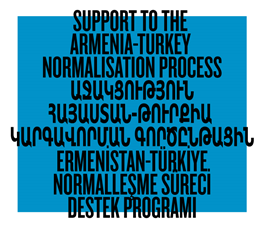 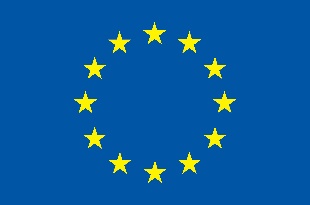 Ծրագիրը ֆինանսավորվում է Եվրոպական միության կողմից։ը/կԱշխատանքի վայրըՏարիներըՊաշտոնըը/կՆյութի վերնագիրը, տեսակ/հոդված, տեսանյութ և այլն/Լրատվամիջոցի անվանումըՀրապարակման ամսաթիվը